INDICAÇÃO Nº 5734/2017Sugere ao Poder Executivo Municipal troca de lâmpadas queimadas defronte aos nº 107,116 e 157 da Rua Jornalista Candido Prado, no bairro Chácara Recreio Cruzeiro do Sul, neste município. Excelentíssimo Senhor Prefeito Municipal, Nos termos do Art. 108 do Regimento Interno desta Casa de Leis, dirijo-me a Vossa Excelência para sugerir que, por intermédio do Setor competente, seja executada troca de lâmpadas queimadas defronte aos nº 107,116 e 157 da Rua Jornalista Candido Prado, no bairro Chácara Recreio Cruzeiro do Sul, neste município. Justificativa:Conforme reivindicação da população, este vereador solicita que seja realizada troca de lâmpadas queimadas defronte aos nº 107,116 e 157 da Rua Jornalista Candido Prado, no bairro Chácara Recreio Cruzeiro do Sul, neste município. A rua encontra-se numa escuridão total, trazendo sensação e insegurança aos moradores, assim, solicito que o serviço seja feito com URGÊNCIA.Plenário “Dr. Tancredo Neves”, em 06 de julho de 2.017.JESUS VENDEDOR-Vereador / Vice Presidente-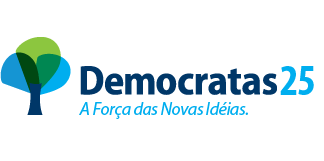 